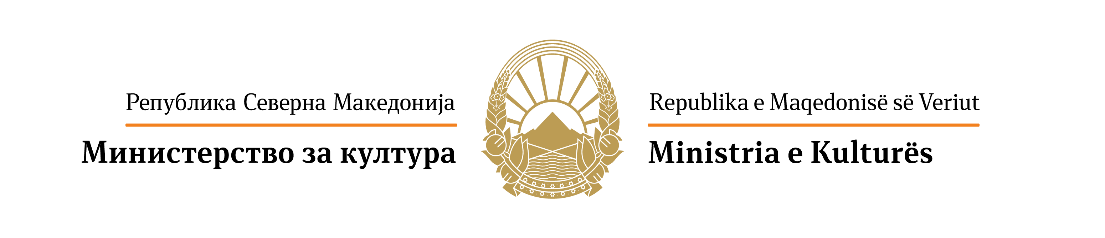 Г О Д И Ш Е Н  К О Н К У Р Сза финансирање проекти од национален интерес во културата од областа на заштитата на недвижното културно наследство и заштита на аудиовизуелни добра ,  библиотечна дејност, музејска дејност и заштита на нематеријалното културно наследствоза2020годинаПРИЈАВА ЗА ЗАШТИТА НА КУЛТУРНОТО НАСЛЕДСТВОI. КАТЕГОРИИМинистерството за култура на Kонкурсот за финансирање проекти од национален интерес во културата од областа на заштитата на културно наследство за 2020 година ќе поддржи проекти кои се во функција на афирмација и промоција на културното наследство на Република Северна Македонија во следниве категории и поткатегории:Забелешка: Можно е конкурирање со сложени проекти или програми кои опфаќаат активности од една или повеќе од горенаведените поткатегории. Во пријавата постои можност да се наведат повеќе поткатегории.На ист корисник може да му се одобрат најмногу 2(два) проекта. (Ограничувањата за бројот на одобрените проекти од областа не важат за локалните установи.)Максималната вредност на учество на Министерството за култура за заштита на недвижно културно наследство и  аудиовизулните добра изнесува:-за истражувачки проекти- до 300.000,00 денари-за реализација на конференции и симпозиуми- до 300.000,00 денари-за реализација на едукативни и стручни работилници- до 200.000,00 денари-за вршење конзерваторско-реставраторски работи- до 500.000,00 денари- за збогатување и водење на збирки- до 200.000,00 денари- за збогатување и водење на библиотечен фонд- до 250.000,00 денари- за продукција на аудиовизуелни записи на нематеријално културно наследство- до 500.000,00 денари- за презентација и промоција на културното наследство- 2.000.000 денариII. ПРИОРИТЕТИМинистерствотозакултураќеподдржипроектиодобластаназаштитата на културното наследство имајќигипредвидследнивеприоритети:Истражувањенанедвижното, на движното и нанематеријалнотокултурнонаследство.Конзервацијанамузејскиматеријал (конкурираатсамолокалнимузеи).Откупнамузејскиматеријал (конкурираатсамолокалнимузеи).Применанамеѓународнистандарди, новитехнологии и методивофункцијанаунапредувањеназаштитатанакултурнотонаследство (семинари, едукативниработилници, форуми).Презентација и популаризацијанакултурнотонаследство.Унапредувањенапристапотвокористењетонакултурнотонаследствовофункцијананеговаодржливост.Издавањепубликацииодобластананедвижното, движното и нематеријалнотокултурнонаследствокоисеодисклучителнозначењезазаштитата и промовирањетонатритевидакултурнонаследство.Набавканадомашни и настранскипубликации.Овозможувањепристап и непреченпротокнаинформациизабиблиотечнитефондови (COBISS.MK).Стручноусовршувањенакадри во Република Северна Македонија(не се однесува на ниту едно ниво на образование).Едукативнипроектизадеца и млади, како и проектинаменетизалицасопосебнипотреби.Заштитананосачинаподатоци и сознанијазанематеријалнотокултурнонаследство(конкурираатсамоовластенисубјектизазаштитананематеријалнокултурнонаследство).Обезбедувањеодржливостнадобратапрекуразвивањепрограмизанегувањенанематеријалнотокултурнонаследство и поттикнувањенапренесувањето натрадицијатанапомладитегенерации.Пренесувањеназнаењето и вештините преку работилници, семинари, формалното и неформалнотообразование.III. ОЦЕНА, КРИТЕРИУМИ И МЕРИЛАОцената на проектите ќе се врши од страна на стручна комисија во согласност со приоритетите и убедливоста (аргументираноста) на пријавата, издржаноста на концептот и оцената на квалитетот на програмата или проектот. Комисијатаќегиоценуваподнесенитепроективосогласностсоследнивеквалитативникритериуми:усогласеноста на проектот со националниот интерес во културата и приоритетите на Конкурсот;квалитетот и иновативноста на содржината на проектот;степенот на влијание на проектот врз квалитетот на културниот живот на заедницата;постоењето на потребни професионални капацитети и ресурси за реализација на проектот.IV. ЗАДОЛЖИТЕЛНИ ДОКУМЕНТИПополнетата пријава се доставува заедно со задолжителните документи/материјали наведени подолу во пријавата во точка 14. Прилози.Финансиски план на проектотПомош (Овој дел е само за помош при составувањето на пријавата и не е дел од пријавата, да не се печати и да не се доставува до Министерството)5.2. Време и времетраењеДоколку сѐ уште нема точен датум или се повеќе настани, се впишуваат планираните месеци на реализација, на пример „од септември до декември 2020“, без денови на времетраење. 6.1. АвториНа пример: автори(и) на текст, музика, аранжман и сл. за аудиозапис; уредник(ци), автор(и) на текстови за печатени или електронски публикации и списанија; режисер, драматург, сценограф и сл. за музичко-сценско дело; куратор, програмски уредник на фестивал/манифестација итн.6.2. СоработнициНа пример: поканети селектори или коуредници на програма (едукативна програма, фестивал/манифестација, конференција); дизајнер, лектор и сл. на книга/публикација итн.7.1. Цел(и)Што е тоа што сака да го постигне проектот во планираниот временски период? Кон што ќе придонесе? Кој проблем, која тема ќе ја третира? 7.2.ОчекуванирезултатиКвантитативни резултати, како: број на продукти, број на учесници, број на очекувана/проектирана публика, број на медиумски содржини (препорачано е да се проектираат реалистично и остварливо, често се формулираат со „најмалку“, на пр.: „најмалку 250 лица во публика“) и квалитативни резултати (поважни се од квантитативните, се очекува да се наведат најмалку 3, се формулираат со афирмативни глаголи кои сугерираат некое квалитативно подобрување на ситуацијата, на пример: „подобрен/а/о/и“, „зголемен/а/о/“, „унапреден/а/о/и“, „развиен/а/о/и“, „промовиран/а/о/и“ итн. - на пр.: „зголемена информираност на публиката за...“). 8. Опис на проектотНа ова место да се даде резиме на проектот – програмски концепт,  целната група, учесници во програмата (имиња за дефинирани  учесници или профил за планираниучесници), очекувана публика. Доколку проектот е со повторлив карактер (се одржува годишно), во опис на проектот се дава програмски концепт, кратка историја на настанот со осврт на претходните изданија, години на одржување на проектот, ефекти/резултати од претходните изданија и релевантни учесници и нацрт-програма за годината за која се поднесува апликацијата.Онаму каде што е применливо, се даваат информации за поврзаност на настанот со соодветна мрежа на меѓународни субјекти (фестивали, асоцијации), рејтинг на доделените награди и сл.За издаваштво, обезбедете и технички податоци, како: број на страници/табаци, формат, тираж, квалитет на хартија и сл. За подетални насоки, погледнете го делот за помош во пријавата за издавачка дејност.11.1.План на активностиСе наведуваат фазите на реализација, подготовките и планираните активности.12.1. Буџет на проектотДоколку се работи за посложен проект со повеќе активности, на пример 3 концерти и издание на аудиозапис, да се прикаже детално разработен буџет за секоја посебна активност по план на активности. За серијата концерти, спецификација на трошоци за секој концерт посебно и за изданието на аудиозапис спецификација на трошоци поврзани со продукција на изданието. Доколку Министерството за култура одлучи делумно да го поддржи проектот, ваквиот приказ на трошоци ќе му овозможи да селектира кои од споменатите активности ќе ги поддржи и покрие нивните трошоци.13.1. Обезбедени средства од други извориПокрај средствата од други извори и сопствените средства, проектите кои добиваат средства од комерцијални активности на предложениот проект, како, на пример, од продажба на публикации или влезници, потребно е да го планираат и тој извор тука. 14. ПрилозиПотпишана изјава со која се потврдува согласност за учество е документ со кој се потврдува интересот на учесникот (автор или соработник) во проектот да биде вклучен во неговата реализација. Доколку проектот влезе во реализација, оваа изјава ќе биде замената со договор за соработка со точно утврдени права и обврски меѓу носителот и учесникот на проектот.Портфолиото треба да содржи опис на учесникот на Конкурсот, време на активно дејствување, краток опис на реализирани и тековни проекти релевантни за пријавата (листа на концерти (категорија 1); дискографија, референтна листа на издадени носачи на звук, референтна листа на печатени или е-изданија (5), програмски концепт и краток осврт на веќе реализирани изданија (6)).1.Истражувачки проекти, конференции, едукативни проекти и работилници од областа на заштитата на културното наследство1.1.Реализација на истражувачки проекти1.2.Организација и реализација на конференции, симпозиуми1.3.Организација и реализација на едукативни и/или стручни работилници2.Заштита и чување на културното наследство2.1.Вршење конзерваторско-реставраторски работи2.1.Збогатување и водење на збирки2.2.Збогатување и водење на библиотечен фонд2.3.Продукција на аудиовизуелни записи на нематеријално културно наследство 3.Презентација и промоција на културното наследство 3.1.Организација и реализација на изложби на културно наследство 3.2.Подготовка и издавањена публикации од областа на заштитата на културното наследство (истражувачки трудови, каталози, монографии, списанија, збирки итн.)3.3.Организација и реализација на проекти и програми за презентација и негување на културно наследствоСе печати и се поднесува само пријавата без претходниот дел со услови на Конкурсот и без делот за помош при пополнување на крајот на пријавата.Се печати и се поднесува само пријавата без претходниот дел со услови на Конкурсот и без делот за помош при пополнување на крајот на пријавата.Се печати и се поднесува само пријавата без претходниот дел со услови на Конкурсот и без делот за помош при пополнување на крајот на пријавата.Се печати и се поднесува само пријавата без претходниот дел со услови на Конкурсот и без делот за помош при пополнување на крајот на пријавата.Се печати и се поднесува само пријавата без претходниот дел со услови на Конкурсот и без делот за помош при пополнување на крајот на пријавата.Се печати и се поднесува само пријавата без претходниот дел со услови на Конкурсот и без делот за помош при пополнување на крајот на пријавата.Се печати и се поднесува само пријавата без претходниот дел со услови на Конкурсот и без делот за помош при пополнување на крајот на пријавата.Се печати и се поднесува само пријавата без претходниот дел со услови на Конкурсот и без делот за помош при пополнување на крајот на пријавата.Се печати и се поднесува само пријавата без претходниот дел со услови на Конкурсот и без делот за помош при пополнување на крајот на пријавата.ПРИЈАВАзапроектодобластаназаштитатананедвижното, движното и нематеријалнотокултурнонаследствоза2020 годинаПРИЈАВАзапроектодобластаназаштитатананедвижното, движното и нематеријалнотокултурнонаследствоза2020 годинаПРИЈАВАзапроектодобластаназаштитатананедвижното, движното и нематеријалнотокултурнонаследствоза2020 годинаПРИЈАВАзапроектодобластаназаштитатананедвижното, движното и нематеријалнотокултурнонаследствоза2020 годинаПРИЈАВАзапроектодобластаназаштитатананедвижното, движното и нематеријалнотокултурнонаследствоза2020 годинаПРИЈАВАзапроектодобластаназаштитатананедвижното, движното и нематеријалнотокултурнонаследствоза2020 годинаПРИЈАВАзапроектодобластаназаштитатананедвижното, движното и нематеријалнотокултурнонаследствоза2020 годинаПРИЈАВАзапроектодобластаназаштитатананедвижното, движното и нематеријалнотокултурнонаследствоза2020 годинаПРИЈАВАзапроектодобластаназаштитатананедвижното, движното и нематеријалнотокултурнонаследствоза2020 година1. Учесникна Конкурсот1. Учесникна Конкурсот1. Учесникна Конкурсот1. Учесникна Конкурсот1. Учесникна Конкурсот1. Учесникна Конкурсот1. Учесникна Конкурсот1. Учесникна Конкурсот1. Учесникна КонкурсотИме и презиме или назив на правното лице и краток назив или акроним:Име и презиме или назив на правното лице и краток назив или акроним:Име и презиме или назив на правното лице и краток назив или акроним:Име и презиме или назив на правното лице и краток назив или акроним:Име и презиме или назив на правното лице и краток назив или акроним:Име и презиме или назив на правното лице и краток назив или акроним:Име и презиме или назив на правното лице и краток назив или акроним:Име и презиме или назив на правното лице и краток назив или акроним:Име и презиме или назив на правното лице и краток назив или акроним:физичколице / правнолицефизичколице / правнолицефизичколице / правнолицефизичколице / правнолицефизичколице / правнолицефизичколице / правнолицефизичколице / правнолицефизичколице / правнолицефизичколице / правнолицеВиднаправнолице:      Виднаправнолице:      Виднаправнолице:      Виднаправнолице:      Виднаправнолице:      Виднаправнолице:      Виднаправнолице:      Виднаправнолице:      Виднаправнолице:      Адреса:      Адреса:      Адреса:      Адреса:      Адреса:      Адреса:      Адреса:      Адреса:      Адреса:      Телефон:      Телефон:      Телефон:      Телефон:      Телефон:      Телефон:      Телефон:      Телефон:      Телефон:      Е-адреса:      Е-адреса:      Е-адреса:      Е-адреса:      Е-адреса:      Е-адреса:      Е-адреса:      Е-адреса:      Е-адреса:      Веб-страница:      Веб-страница:      Веб-страница:      Веб-страница:      Веб-страница:      Веб-страница:      Веб-страница:      Веб-страница:      Веб-страница:      Име и презименалицето за контакт (заправнолице):      Име и презименалицето за контакт (заправнолице):      Име и презименалицето за контакт (заправнолице):      Име и презименалицето за контакт (заправнолице):      Име и презименалицето за контакт (заправнолице):      Име и презименалицето за контакт (заправнолице):      Име и презименалицето за контакт (заправнолице):      Име и презименалицето за контакт (заправнолице):      Име и презименалицето за контакт (заправнолице):      2. Насловнапроектот(Доколку насловот е сложен, да се додаде и краток наслов или акроним и во понатамошниот текст да се користи кратката верзија)2. Насловнапроектот(Доколку насловот е сложен, да се додаде и краток наслов или акроним и во понатамошниот текст да се користи кратката верзија)2. Насловнапроектот(Доколку насловот е сложен, да се додаде и краток наслов или акроним и во понатамошниот текст да се користи кратката верзија)2. Насловнапроектот(Доколку насловот е сложен, да се додаде и краток наслов или акроним и во понатамошниот текст да се користи кратката верзија)2. Насловнапроектот(Доколку насловот е сложен, да се додаде и краток наслов или акроним и во понатамошниот текст да се користи кратката верзија)2. Насловнапроектот(Доколку насловот е сложен, да се додаде и краток наслов или акроним и во понатамошниот текст да се користи кратката верзија)2. Насловнапроектот(Доколку насловот е сложен, да се додаде и краток наслов или акроним и во понатамошниот текст да се користи кратката верзија)2. Насловнапроектот(Доколку насловот е сложен, да се додаде и краток наслов или акроним и во понатамошниот текст да се користи кратката верзија)2. Насловнапроектот(Доколку насловот е сложен, да се додаде и краток наслов или акроним и во понатамошниот текст да се користи кратката верзија)3.1. Вкупен буџет на проектот (исто како во 9.2)3.1. Вкупен буџет на проектот (исто како во 9.2)3.2. Побарано од Министерството ( во денари, ист износ како во 10.)3.2. Побарано од Министерството ( во денари, ист износ како во 10.)3.2. Побарано од Министерството ( во денари, ист износ како во 10.)3.2. Побарано од Министерството ( во денари, ист износ како во 10.)4. Дејност5.1. Категорија5.2.Поткатегорија()5.2.Поткатегорија()Ако е проектотсложен, соактивностивоповеќе (пот)категории, набројтегиситетука(двоцифренитешифрикаковолистатанапоткатегориивоКонкурсот, одвоенисокосацрта / , например: 1.3. / 2.1. / 3.1.)     Ако е проектотсложен, соактивностивоповеќе (пот)категории, набројтегиситетука(двоцифренитешифрикаковолистатанапоткатегориивоКонкурсот, одвоенисокосацрта / , например: 1.3. / 2.1. / 3.1.)     Ако е проектотсложен, соактивностивоповеќе (пот)категории, набројтегиситетука(двоцифренитешифрикаковолистатанапоткатегориивоКонкурсот, одвоенисокосацрта / , например: 1.3. / 2.1. / 3.1.)     Ако е проектотсложен, соактивностивоповеќе (пот)категории, набројтегиситетука(двоцифренитешифрикаковолистатанапоткатегориивоКонкурсот, одвоенисокосацрта / , например: 1.3. / 2.1. / 3.1.)     Ако е проектотсложен, соактивностивоповеќе (пот)категории, набројтегиситетука(двоцифренитешифрикаковолистатанапоткатегориивоКонкурсот, одвоенисокосацрта / , например: 1.3. / 2.1. / 3.1.)     Ако е проектотсложен, соактивностивоповеќе (пот)категории, набројтегиситетука(двоцифренитешифрикаковолистатанапоткатегориивоКонкурсот, одвоенисокосацрта / , например: 1.3. / 2.1. / 3.1.)     Ако е проектотсложен, соактивностивоповеќе (пот)категории, набројтегиситетука(двоцифренитешифрикаковолистатанапоткатегориивоКонкурсот, одвоенисокосацрта / , например: 1.3. / 2.1. / 3.1.)     Ако е проектотсложен, соактивностивоповеќе (пот)категории, набројтегиситетука(двоцифренитешифрикаковолистатанапоткатегориивоКонкурсот, одвоенисокосацрта / , например: 1.3. / 2.1. / 3.1.)     Ако е проектотсложен, соактивностивоповеќе (пот)категории, набројтегиситетука(двоцифренитешифрикаковолистатанапоткатегориивоКонкурсот, одвоенисокосацрта / , например: 1.3. / 2.1. / 3.1.)     6.1.Место6.1.Место6.1.Место6.2.Време6.2.Време6.2.Време6.3. Проектот е 6.3. Проектот е 6.3. Проектот е од     до     од     до     од     до     7.1.Раководител напроектот7.1.Раководител напроектот7.1.Раководител напроектот7.1.Раководител напроектотИме и презиме:      Име и презиме:      Име и презиме:      Име и презиме:      Стручно звање:      Стручно звање:      Стручно звање:      Стручно звање:      Работно место/позиција:      Работно место/позиција:      Работно место/позиција:      Работно место/позиција:      Телефон:      Телефон:      Телефон:      Телефон:      Е-адреса:      Е-адреса:      Е-адреса:      Е-адреса:      7.2.Раководно лице на установата/субјектот (не е потребно да се пополни за категорија бр.4)7.2.Раководно лице на установата/субјектот (не е потребно да се пополни за категорија бр.4)7.2.Раководно лице на установата/субјектот (не е потребно да се пополни за категорија бр.4)7.2.Раководно лице на установата/субјектот (не е потребно да се пополни за категорија бр.4)Име и презиме:      Име и презиме:      Име и презиме:      Име и презиме:      Стручно звање:      Стручно звање:      Стручно звање:      Стручно звање:      Работно место/позиција:      Работно место/позиција:      Работно место/позиција:      Работно место/позиција:      Телефон:      Телефон:      Телефон:      Телефон:      Е-адреса:      Е-адреса:      Е-адреса:      Е-адреса:      7.3. Другисоработницивклученивопроектот(име,презиме, ангажман, телефонза контакт и е-адреса)7.3. Другисоработницивклученивопроектот(име,презиме, ангажман, телефонза контакт и е-адреса)7.3. Другисоработницивклученивопроектот(име,презиме, ангажман, телефонза контакт и е-адреса)7.3. Другисоработницивклученивопроектот(име,презиме, ангажман, телефонза контакт и е-адреса)8. Описнапроектот(методологијанаработа/програмскиконцепт, целинапроектот и очекуваниефекти)8. Описнапроектот(методологијанаработа/програмскиконцепт, целинапроектот и очекуваниефекти)8. Описнапроектот(методологијанаработа/програмскиконцепт, целинапроектот и очекуваниефекти)8. Описнапроектот(методологијанаработа/програмскиконцепт, целинапроектот и очекуваниефекти)9. Портфолио на авторот на проектот и на другите соработници (најмногу 1 страница) Ако има подетален опис, да се достави во прилог кон пријавата9. Портфолио на авторот на проектот и на другите соработници (најмногу 1 страница) Ако има подетален опис, да се достави во прилог кон пријавата9. Портфолио на авторот на проектот и на другите соработници (најмногу 1 страница) Ако има подетален опис, да се достави во прилог кон пријавата9. Портфолио на авторот на проектот и на другите соработници (најмногу 1 страница) Ако има подетален опис, да се достави во прилог кон пријавата10. Биографии од учесниците во проектот (најмногу половина страница за еден учесник) Ако има подетален опис, да се достави во прилог кон пријавата10. Биографии од учесниците во проектот (најмногу половина страница за еден учесник) Ако има подетален опис, да се достави во прилог кон пријавата10. Биографии од учесниците во проектот (најмногу половина страница за еден учесник) Ако има подетален опис, да се достави во прилог кон пријавата10. Биографии од учесниците во проектот (најмногу половина страница за еден учесник) Ако има подетален опис, да се достави во прилог кон пријавата11.1. План на активности за реализација на проектот*Се наведуваат сите активности (пред и по реализација на проектот, вклучувајќи ги и подготовките)11.1. План на активности за реализација на проектот*Се наведуваат сите активности (пред и по реализација на проектот, вклучувајќи ги и подготовките)11.1. План на активности за реализација на проектот*Се наведуваат сите активности (пред и по реализација на проектот, вклучувајќи ги и подготовките)11.1. План на активности за реализација на проектот*Се наведуваат сите активности (пред и по реализација на проектот, вклучувајќи ги и подготовките)АктивностАктивностПериод на реализацијаПериод на реализација11.1.1.11.1.1.11.1.2.11.1.2.11.1.3.11.1.3.11.1.4.11.1.4.11.1.5.11.1.5.11.1.6.11.1.6.11.1.7.11.1.7.12.1 Буџет на проектот12.1 Буџет на проектот12.1 Буџет на проектот12.1 Буџет на проектотОпис на трошокотАктивноста за која е потребен трошокотАктивноста за која е потребен трошокотВредностВкупноВкупноВкупно12. Финансиски средства барани од Министерството за култура (во денари)за покривање на следниве трошоци (Внесете ги броевите на индивидуалните трошоци од горната табела)13.1. Обезбедени средства од други извори (Задолжително да се наведе изворот на средствата, а средствата да бидат изразени во денари)13.1. Обезбедени средства од други извори (Задолжително да се наведе изворот на средствата, а средствата да бидат изразени во денари)13.1. Обезбедени средства од други извори (Задолжително да се наведе изворот на средствата, а средствата да бидат изразени во денари)Сопствени средстваСопствени средства13.2. Објаснување на финансискиот план (средства од други извори, статус – побаран/обезбеден/во процес со период на очекуван резултат и сл.)13.2. Објаснување на финансискиот план (средства од други извори, статус – побаран/обезбеден/во процес со период на очекуван резултат и сл.)13.2. Објаснување на финансискиот план (средства од други извори, статус – побаран/обезбеден/во процес со период на очекуван резултат и сл.)14. Прилози(Означетегитие што серелевантни и гиприложувате)14. Прилози(Означетегитие што серелевантни и гиприложувате)Кон целоснопополнетата табела и потпишанапријава седоставуваат и долунаведенитезадолжителни и дополнителниприлози. Ситетекостуалнидокументи, како и ситедокументикоисепотпишуваат,даседоставатво печатена формакакооригиналнидокументи, а другите медиумскисодржиниможедаседоставатвоелектронскаформана ЦД, ДВД илинадворешен/пренослив/уесбе тврддиск.Задолжителнидокументизаситеучесници на КонкурсотПортфолио во кое ќе бидат наведени податоци за најважните проекти реализирани во последните три години. За проект од областа на заштитата на нематеријалното културно наследство, доказ за прогласено/регистрирано нематеријално културно добро издадено од Управата за заштита на културното наследство или дека предметното нематеријално културно добро е во постапка за заштита.За правнилица – документ за регистрирана дејност (ДРД-образец),тековна состојба или решение за регистриран субјект одобластанакултурата, односнорегистриранизавршење дејностодобластаназаштитатанакултурнотонаследство, односно заштитата нанематеријалнотокултурнонаследство, издадени  одЦентралниотрегистарна РСМ,непостари од 6 месеци, соисклучокнаединицитеналокалнатасамоуправа, локалнитеустанови и другиправнилицачијосновач е РСМ. Овластените субјекти за заштита на нематеријалнокултурнонаследство доставуваат и решение со кое се определени за овластен субјект за заштита на нематеријално културно наследство.Кон целоснопополнетата табела и потпишанапријава седоставуваат и долунаведенитезадолжителни и дополнителниприлози. Ситетекостуалнидокументи, како и ситедокументикоисепотпишуваат,даседоставатво печатена формакакооригиналнидокументи, а другите медиумскисодржиниможедаседоставатвоелектронскаформана ЦД, ДВД илинадворешен/пренослив/уесбе тврддиск.Задолжителнидокументизаситеучесници на КонкурсотПортфолио во кое ќе бидат наведени податоци за најважните проекти реализирани во последните три години. За проект од областа на заштитата на нематеријалното културно наследство, доказ за прогласено/регистрирано нематеријално културно добро издадено од Управата за заштита на културното наследство или дека предметното нематеријално културно добро е во постапка за заштита.За правнилица – документ за регистрирана дејност (ДРД-образец),тековна состојба или решение за регистриран субјект одобластанакултурата, односнорегистриранизавршење дејностодобластаназаштитатанакултурнотонаследство, односно заштитата нанематеријалнотокултурнонаследство, издадени  одЦентралниотрегистарна РСМ,непостари од 6 месеци, соисклучокнаединицитеналокалнатасамоуправа, локалнитеустанови и другиправнилицачијосновач е РСМ. Овластените субјекти за заштита на нематеријалнокултурнонаследство доставуваат и решение со кое се определени за овластен субјект за заштита на нематеријално културно наследство.ИзјаванаучесникотнаКонкурсотИзјаванаучесникотнаКонкурсотПотврдувамдекаинформациитештосенаведенивопријаватасекомплетни и вистинити. Потврдувамдекаинформациитештосенаведенивопријаватасекомплетни и вистинити. Датум     УчесникнаКонкурсот(име и презименаодговорнотолице)Потпис>>>Потпис>>>